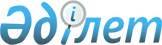 "Шалқар ауданында әлеуметтік көмек көрсету, мөлшерлерін белгілеу және мұқтаж азаматтардың жекелеген санаттарының тізбесін айқындау қағидаларын бекіту туралы" 2015 жылғы 25 желтоқсандағы № 255 аудандық мәслихаттың шешіміне өзгерістер енгізу туралы
					
			Күшін жойған
			
			
		
					Ақтөбе облысы Шалқар аудандық мәслихатының 2016 жылғы 11 сәуірдегі № 15 шешімі. Ақтөбе облысының Әділет департаментінде 2016 жылғы 26 сәуірде № 4866 болып тіркелді. Күші жойылды - Ақтөбе облысы Шалқар аудандық мәслихатының 2017 жылғы 22 мамырдағы № 108 шешімімен      Ескерту. Күші жойылды - Ақтөбе облысы Шалқар аудандық мәслихатының 22.05.2017 № 108 шешімімен (алғашқы ресми жарияланған күнінен кейін күнтізбелік он күн өткен соң қолданысқа енгізіледі).

      Қазақстан Республикасының 2001 жылғы 23 қаңтардағы № 148 "Қазақстан Республикасындағы жергілікті мемлекеттік басқару және өзін-өзі басқару туралы" Заңының 6 бабына, Қазақстан Республикасының 2008 жылғы 4 желтоқсандағы № 95-IV Бюджет кодексінің 56 бабының 1 тармағының 4) тармақшасына және Қазақстан Республикасының Үкіметінің 2013 жылғы 21 мамырдағы № 504 "Әлеуметтік көмек көрсетудің, оның мөлшерлерін белгілеудің және мұқтаж азаматтардың жекелеген санаттарының тізбесін айқындаудың үлгілік қағидаларын бекіту туралы" қаулысына сәйкес, Шалқар аудандық мәслихаты ШЕШІМ ҚАБЫЛДАДЫ:

      1. 2015 жылғы 25 желтоқсандағы № 255 "Шалқар ауданында әлеуметтік көмек көрсету, мөлшерлерін белгілеу және мұқтаж азаматтардың жекелеген санаттарының тізбесін айқындау қағидаларын бекіту туралы" (нормативтік құқықтық актілердің мемлекеттік тіркеу Тізілімінде № 4723 тіркелген, 2016 жылы 29 ақпандағы "Шежірелі өлке" газетінде жарияланған) шешіміне мынадай өзгерістер енгізілсін:

      көрсетілген шешіммен бекітілген Шалқар ауданында әлеуметтік көмек көрсету, мөлшерлерін белгілеу және мұқтаж азаматтардың жекелеген санаттарының тізбесін айқындау қағидаларындағы:

      7 тармақта:

      "1 маусым-Балаларды қорғау күні" сөздері "қыркүйек айының екінші жексенбісі – Отбасы күні" сөздерімен ауыстырылсын;

      11 тармақтың 8) тармақшасында:

      "1 маусым - Балаларды қорғау күніне" сөздері "қыркүйек айының екінші жексенбісі - Отбасы күніне" сөздерімен ауыстырылсын;

      29 тармақтың екінші абзацындағы:

      "2001 жылғы 23 қаңтардағы" сөздері алып тасталсын.

      2. Осы шешім оның алғашқы ресми жарияланған күнінен кейін күнтізбелік он күн өткен соң қолданысқа енгізіледі.


					© 2012. Қазақстан Республикасы Әділет министрлігінің «Қазақстан Республикасының Заңнама және құқықтық ақпарат институты» ШЖҚ РМК
				
      Аудандық мәслихаттың сессия төрағасы 

О. Уксакбаев

      Аудандық мәслихаттың хатшысы 

С. Бигеев

      ______________Б. Бисенғалиева
